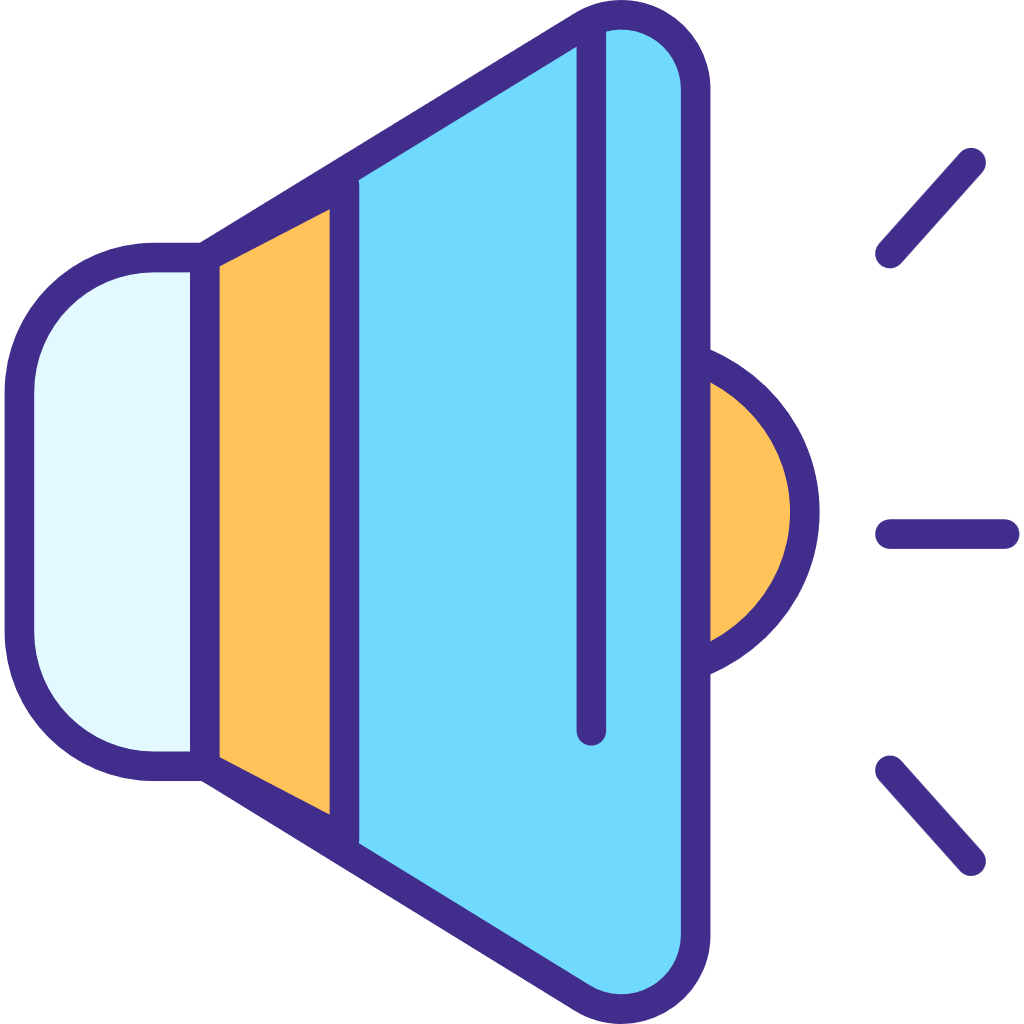 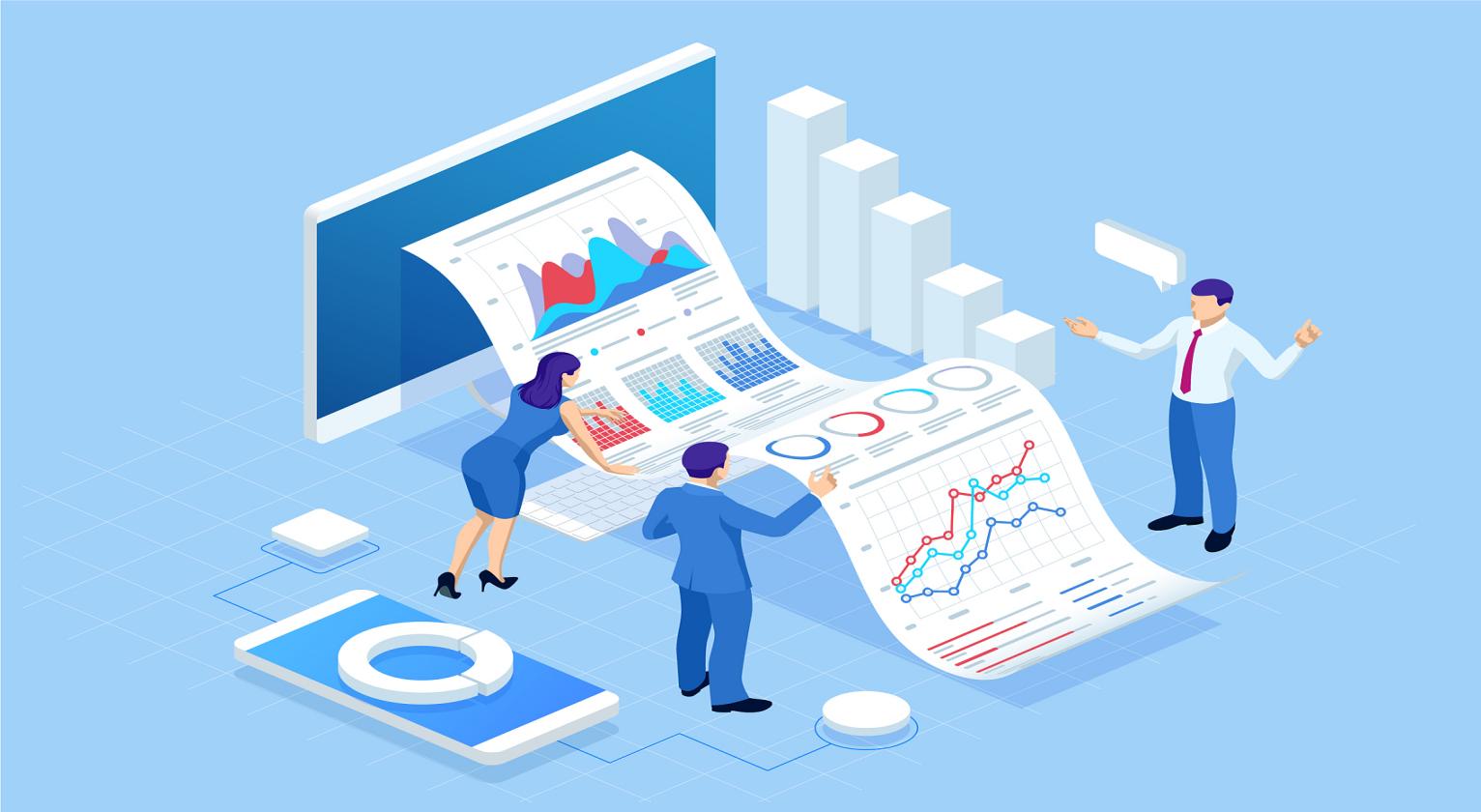 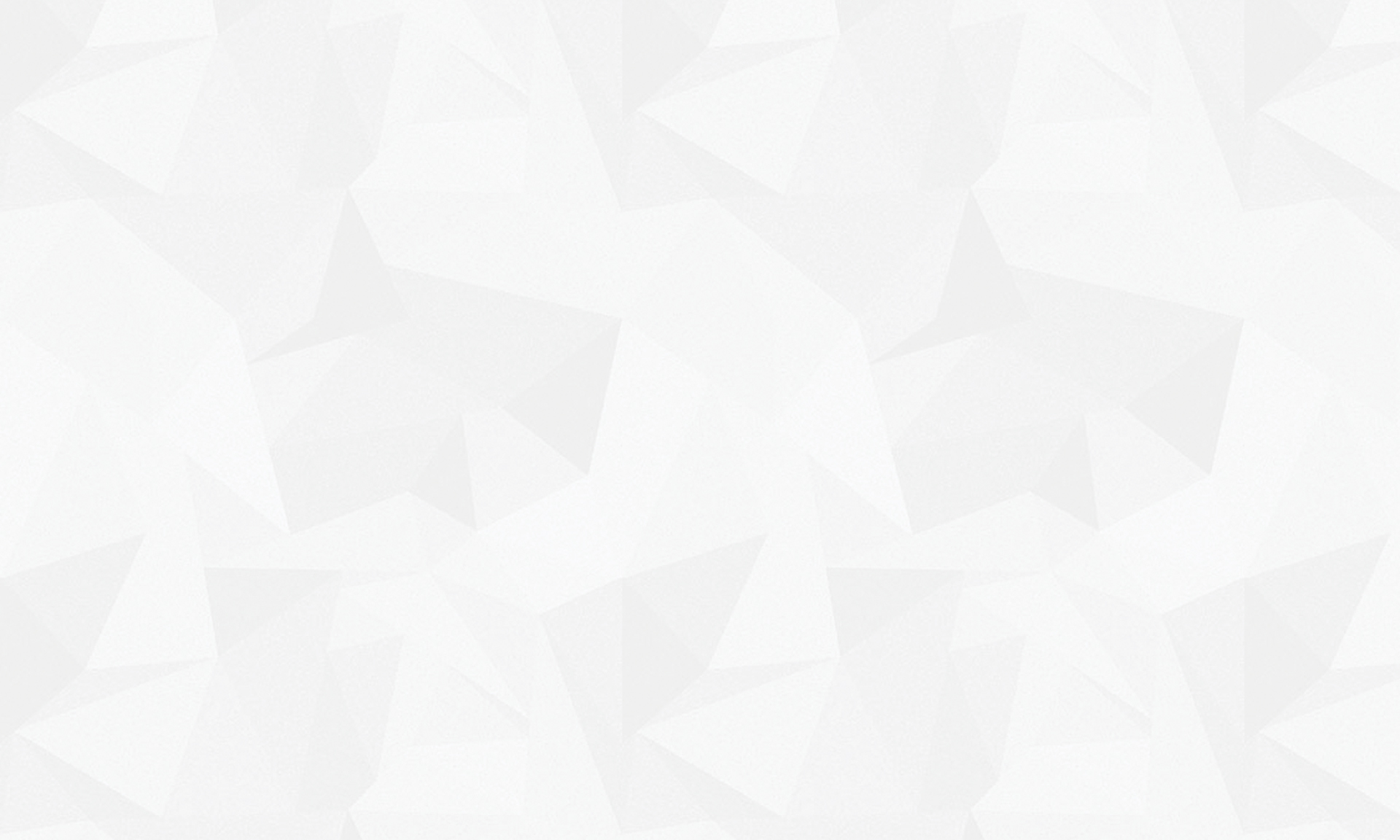 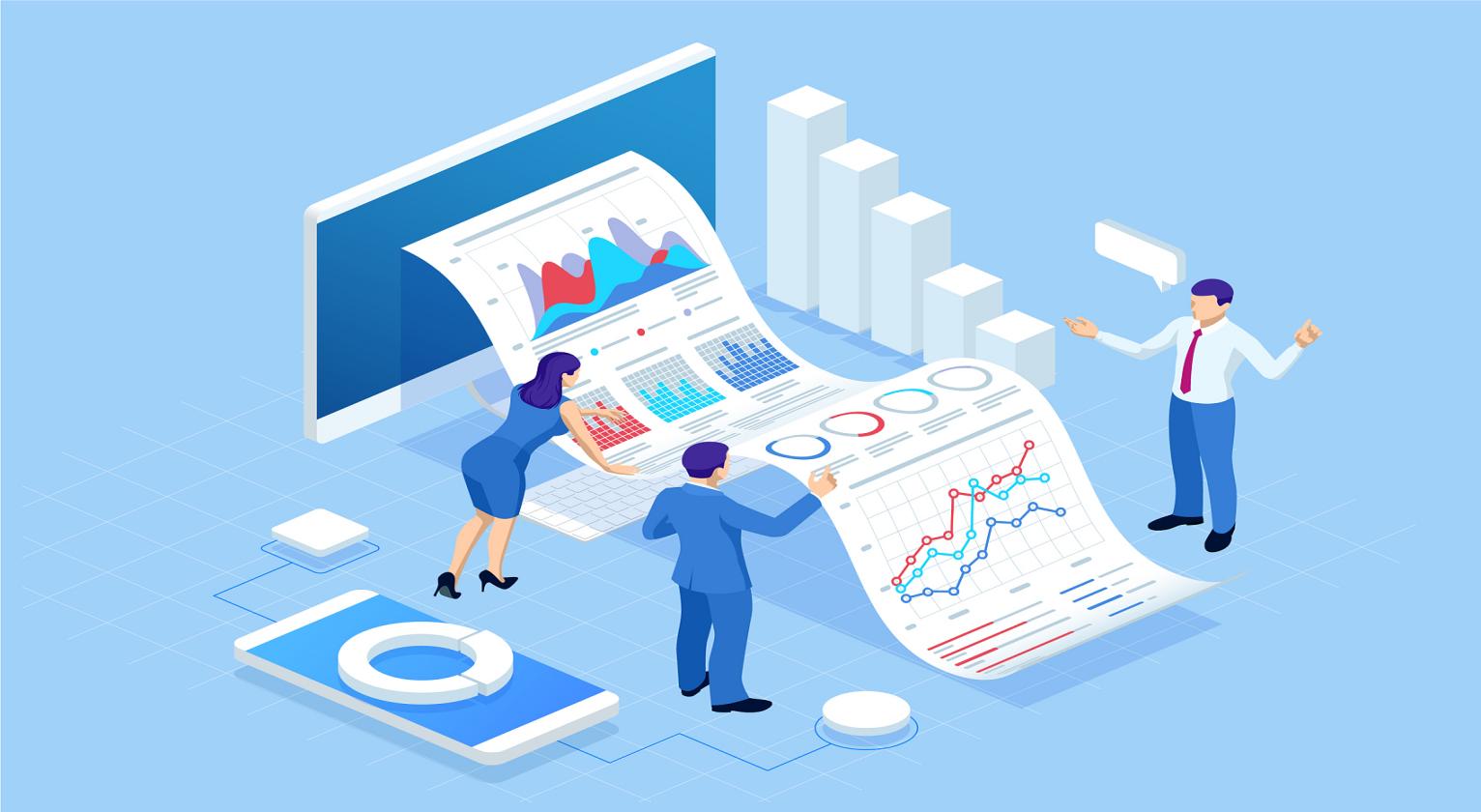 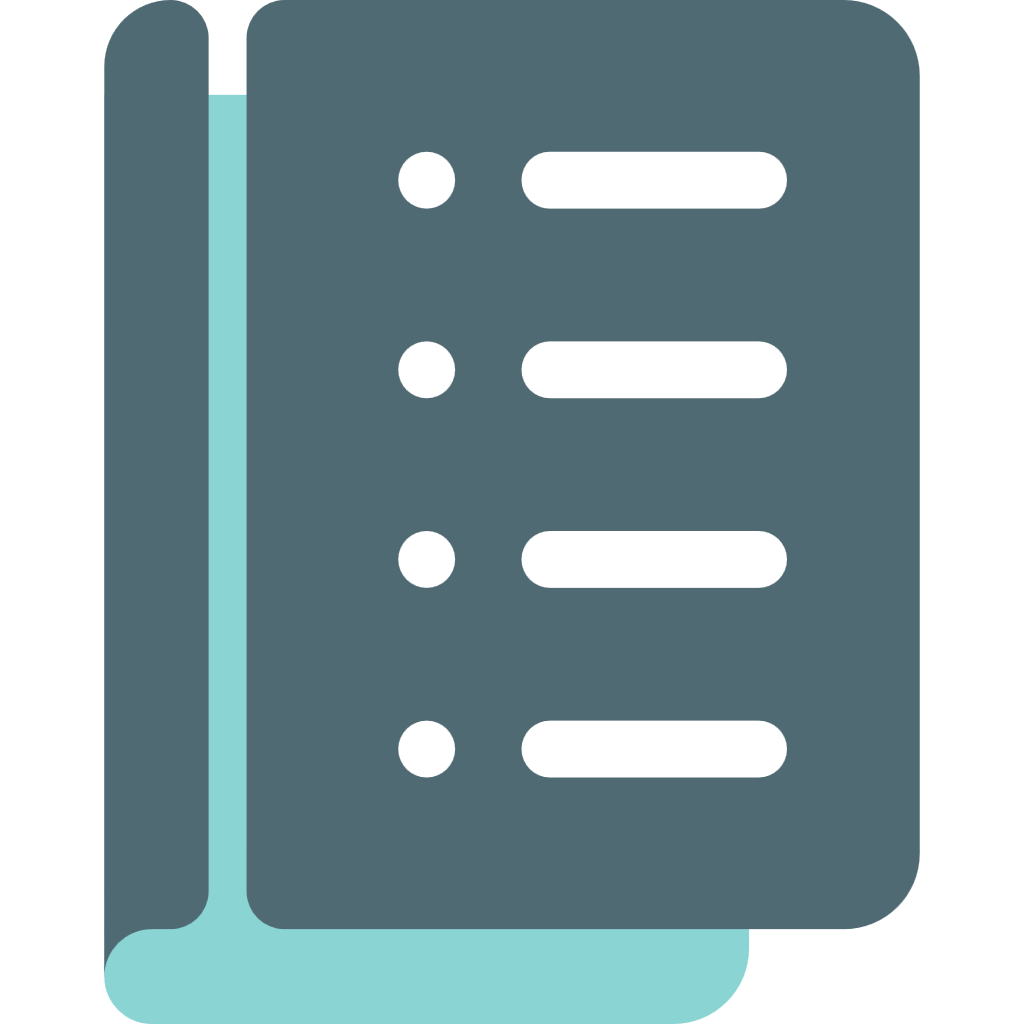 目    录第一部分   单位概况一、单位职责二、机构设置第二部分   2021年度单位决算报表第三部分   2021年单位决算情况说明一、收入支出决算总体情况说明二、收入决算情况说明三、支出决算情况说明四、财政拨款收入支出决算总体情况说明五、一般公共预算“三公” 经费支出决算情况说明六、预算绩效情况说明七、机关运行经费情况八、政府采购情况九、国有资产占用情况十、其他需要说明的情况第四部分  名词解释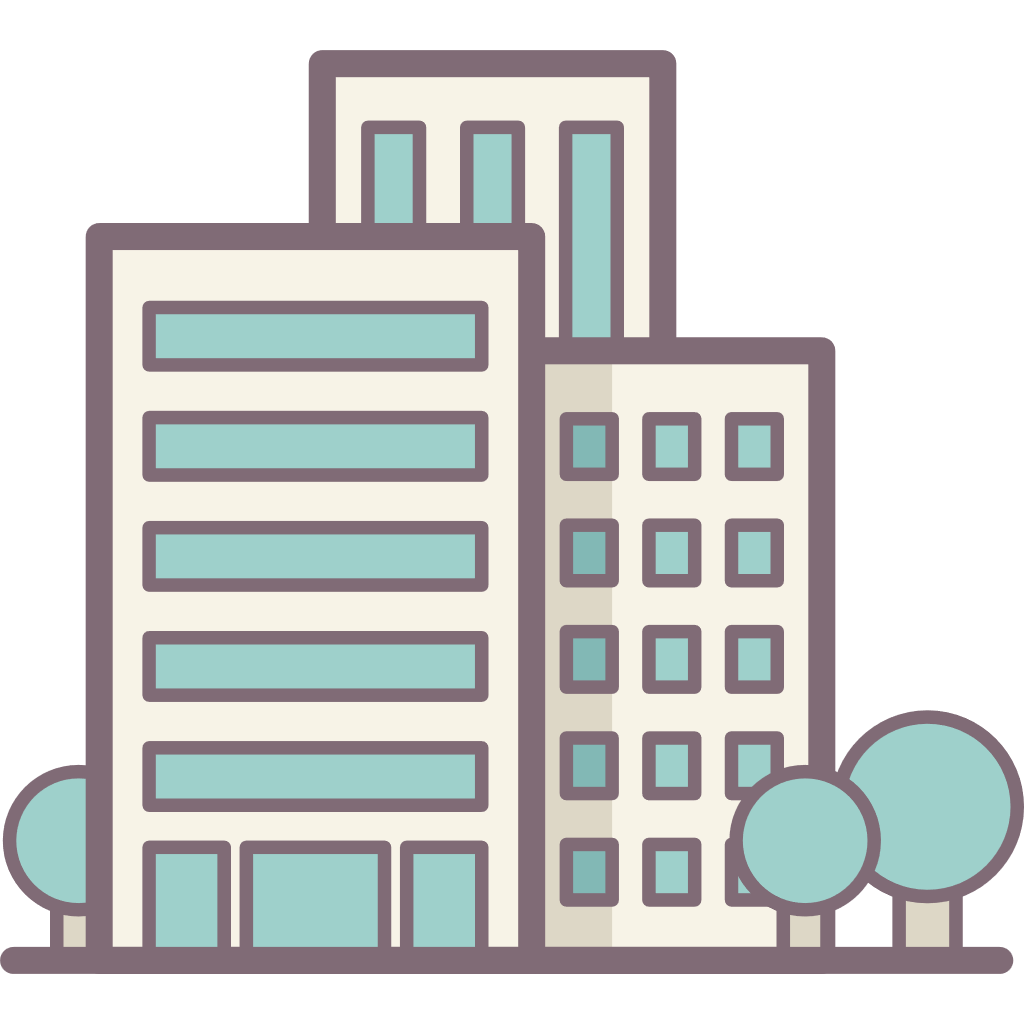  第一部分  单位概况一、单位职责1、贯彻执行上级机构编制管理和机构改革的方针、政策和法规，研究拟订全区机构编制管理的规定和办法；管理和指导全区党政机构、人大、政协、法院、检察院、群众团体机关的机构编制工作；管理和指导全区事业单位管理体制改革和机构编制管理工作。2、研究拟订区、乡镇区机构改革方案，按程序报批，并组织实施。3、协调区直各单位的职能配置及其调整，协调区直各单位与乡镇区的职责分工。4、审核全区行政机关和直属事业机构的主要职责、机构设置、人员编制和领导职数，审批其内设机构的调整和更名；审核或审批全区事业单位机构编制事宜。5、负责机构编制日常管理；负责全区机构编制的总量控制、动态管理和机构编制标准化工作；负责机构编制实名制管理，负责编制使用核准工作；建立健全机构编制单位与组织、人社、财政等有关单位的配合制约机制；负责机构编制业务指导培训和统计工作。6、负责全区机构编制信息管理系统、电子政务和机构编制网站的建设和管理；指导全区党政群机关、事业单位政务和公益中文域名注册管理工作。7、负责对全区机关事业单位机构编制执行情况的跟踪评估和监督检查；受理违反机构编制法规、纪律的事项。8、负责全区事业单位法人登记管理和监督检查工作。9、承办区委、区政府和区机构编制委员会交办的其他事项。二、机构设置从决算编报单位构成看，纳入2021年度本单位决算汇编范围的独立核算单位（以下简称“单位”）共1个，具体情况如下：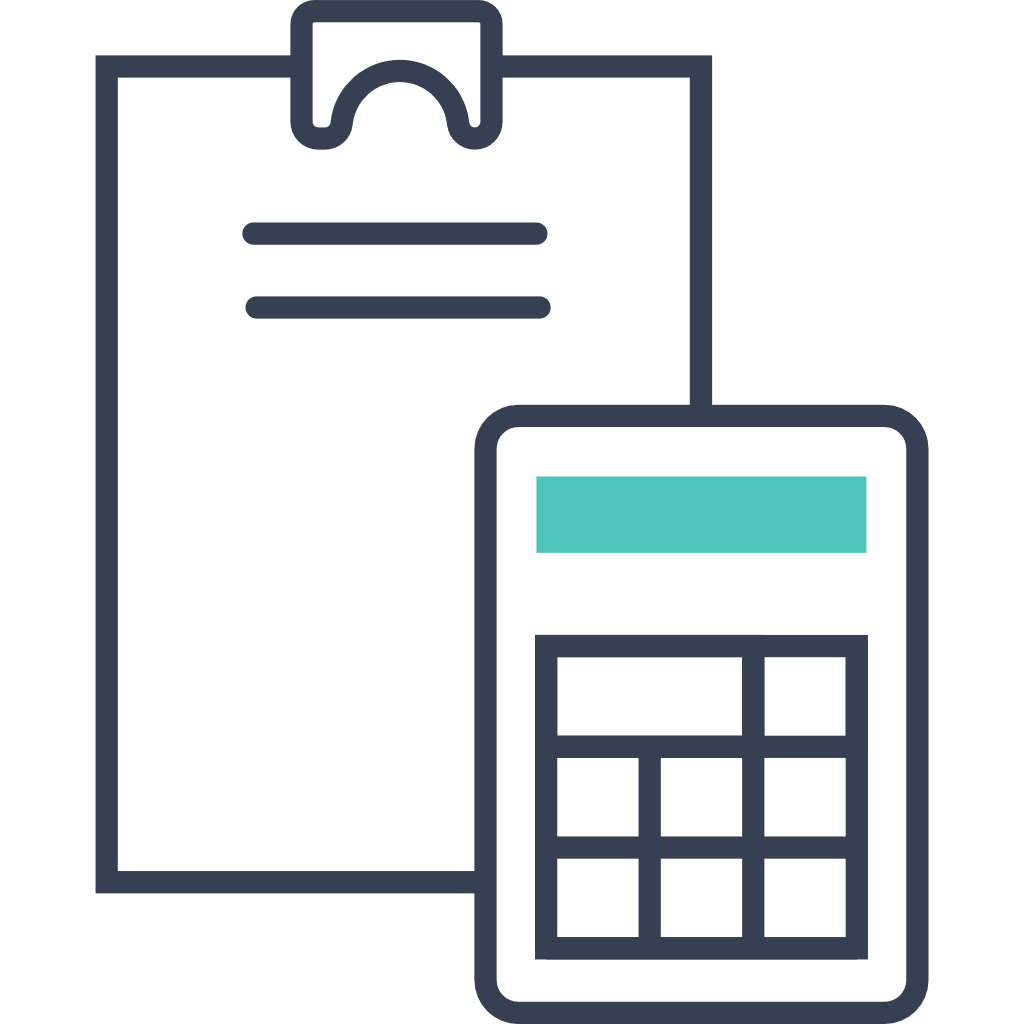     第二部分  2021年度单位决算表见附件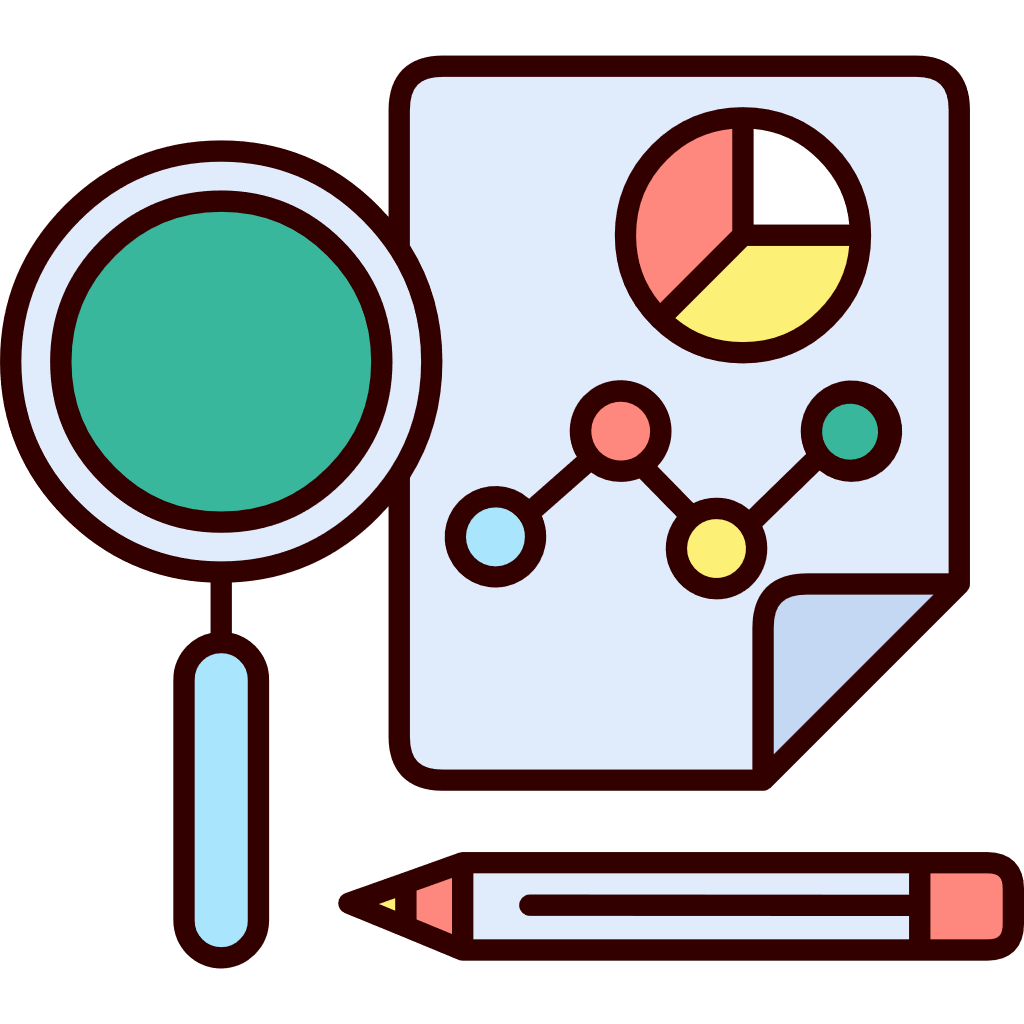     第三部分 2021年度单位决算情况说明一、收入支出决算总体情况说明本单位2021年度收、支总计（含结转和结余）188.82万元。与2020年度决算相比，收支各减少2.46万元，下降1.3%，主要原因是人员减少。图1：收、支总计与2020年度决算对比情况二、收入决算情况说明本单位2021年度收入合计188.19万元，其中：财政拨款收入188.19万元，占100%；事业收入0万元，占0%；经营收入0万元，占0%；其他收入0万元，占0%。三、支出决算情况说明本单位2021年度支出合计188.82万元，其中：基本支出174.02万元，占92.16%；项目支出14.8万元，占7.84%；经营支出0万元，占0%。图2：支出决算构成情况（按支出性质）四、财政拨款收入支出决算总体情况说明（一）财政拨款收支与2020年度决算对比情况本单位2021年度财政拨款收支均为一般公共预算财政拨款，其中本年收入188.19万元,比2020年度减少2.14万元，降低1.12%，主要是人员减少；本年支出188.82万元，减少1.82万元，降低0.95%，主要是人员减少。图3：财政拨款收支与2020年度决算对比情况（二）财政拨款收支与年初预算数对比情况本单位2021年度一般公共预算财政拨款收入188.19万元，完成年初预算的84.58%,比年初预算减少34.3万元，决算数小于预算数主要原因是人员减少；本年支出188.82万元，完成年初预算的84.87%,比年初预算减少33.67万元，决算数小于预算数主要原因是主要是人员减少。具体情况如下：图4：财政拨款收支与预算对比财政拨款支出决算结构情况。2021 年度财政拨款支出188.82万元，主要用于以下方面：一般公共服务（类）支出188.82万元，占100%，。（四）一般公共预算基本支出决算情况说明2021年度财政拨款基本支出174.02万元，其中：人员经费158.33万元，主要包括基本工资、津贴补贴、奖金、绩效工资、机关事业单位基本养老保险缴费、职业年金缴费、职工基本医疗保险缴费、公务员医疗补助缴费、住房公积金、其他社会保障缴费、其他工资福利支出、奖励金。公用经费15.70万元，主要包括办公费、邮电费、工会经费、福利费、其他交通费用、其他商品和服务支出。五、一般公共预算“三公” 经费支出决算情况说明（一）“三公”经费财政拨款支出决算总体情况说明本单位2021年度“三公”经费财政拨款支出预算为0万元，支出决算为0万元，与预算持平,与2020年度决算支出持平，主要是认真贯彻落实中央八项规定精神和厉行节约要求，从严控制“三公”经费开支，全年无“三公”经费支出。（二）“三公”经费财政拨款支出决算具体情况说明1.因公出国（境）费支出情况。本单位2021年度因公出国（境）费支出预算为0万元，支出决算0万元，完成预算的XX%。其中因公出国（境）团组0个、共0人、参加其他单位组织的因公出国（境）团组0个、共0人/无本单位组织的出国（境）团组。因公出国（境）费支出与预算持平，与2020年度决算支出持平，主要是认真贯彻落实中央八项规定精神和厉行节约要求，从严控制“三公”经费开支，全年无“三公”经费支出。2.公务用车购置及运行维护费支出情况。本单位2021年度公务用车购置及运行维护费预算为0万元，与预算持平，与2020年度决算支出持平，主要是认真贯彻落实中央八项规定精神和厉行节约要求，从严控制“三公”经费开支，全年无“三公”经费支出。其中：公务用车购置费支出0万元：本单位2021年度公务用车购置量0辆，发生“公务用车购置”经费支出0万元。公务用车购置费支出与预算持平，与2020年度决算支出持平，主要是认真贯彻落实中央八项规定精神和厉行节约要求，从严控制“三公”经费开支，全年无“三公”经费支出。公务用车运行维护费支出0万元：本单位2021年度单位公务用车保有量0辆。公车运行维护费支出与预算持平，与2020年度决算支出持平，主要是认真贯彻落实中央八项规定精神和厉行节约要求，从严控制“三公”经费开支，全年无“三公”经费支出。3.公务接待费支出情况。本单位2021年度公务接待费支出预算为0万元，支出决算0万元，与预算持平。本年度共发生公务接待0批次、0人次。公务接待费支出与预算持平，与2020年度决算支出持平，主要是认真贯彻落实中央八项规定精神和厉行节约要求，从严控制“三公”经费开支，全年无“三公”经费支出。六、预算绩效情况说明（一）预算绩效管理工作开展情况根据预算绩效管理要求，本单位组织对2021年度一般公共预算项目支出全面开展绩效自评，其中，一级项目0个，二级项目2个，共涉及资金14.8万元，占一般公共预算项目支出总额的100%。（二）单位决算中项目绩效自评结果本单位在今年单位决算公开中反映机构编制工作经费项目及中文域名工作经费项目等2个项目绩效自评结果。机构编制工作经费项目自评综述：根据年初设定的绩效目标，机构编制工作经费项目绩效自评得分为100分（绩效自评表附后）。全年预算数为4万元，执行数为4万元，完成预算的100%。项目绩效目标完成情况：通过项目实施，完成了年初设定的各项绩效目标，坚持改革创新，统筹推进重大体制机制改革；坚持统筹优化，持续优化配置机构编制资源；坚持法治思维，强化机构编制刚性约束，机构编制工作质量和水平不断提升。（2）中文域名工作经费项目自评综述：根据年初设定的绩效目标，中文域名工作经费项目绩效自评得分为100分（绩效自评表附后）。全年预算数为10.8万元，执行数为10.8万元，完成预算的100%。项目绩效目标完成情况：通过项目实施，完成了年初设定的各项绩效目标，中文域名注册率100%、中文域名挂标率100%、实现“双覆盖”。财政评价项目绩效评价结果本单位无财政评价项目。七、机关运行经费情况本单位2021年度机关运行经费支出15.70万元，比2020年度减少1.11万元，降低6.6%。主要原因是人员减少。八、政府采购情况本单位2021年度政府采购支出总额0万元，从采购类型来看，政府采购货物支出0万元、政府采购工程支出0万元、政府采购服务支出0万元。授予中小企业合同金0万元，占政府采购支出总额的0%，其中授予小微企业合同金额0万元，占政府采购支出总额的0%。九、国有资产占用情况截至2021年12月31日，本单位共有车辆0辆，与上年持平。其中，副部（省）级及以上领导用车0辆，主要领导干部用车0辆，机要通信用车0辆，应急保障用车0辆，执法执勤用车0辆，特种专业技术用车0辆，离退休干部用车0辆，其他用车0辆。单位价值50万元以上通用设备0台（套），与上年持平，单位价值100万元以上专用设备0台（套），与上年持平。十、其他需要说明的情况1. 本单位2021年度未发生一般公共预算财政拨款“三公”经费支出、政府性基金预算财政拨款收入、国有资本经营预算财政拨款支出，故F03、Z09、Z11等表以空表列示。2. 由于决算公开表格中金额数值应当保留两位小数，公开数据为四舍五入计算结果，个别数据合计项与分项之和存在小数点后差额，特此说明。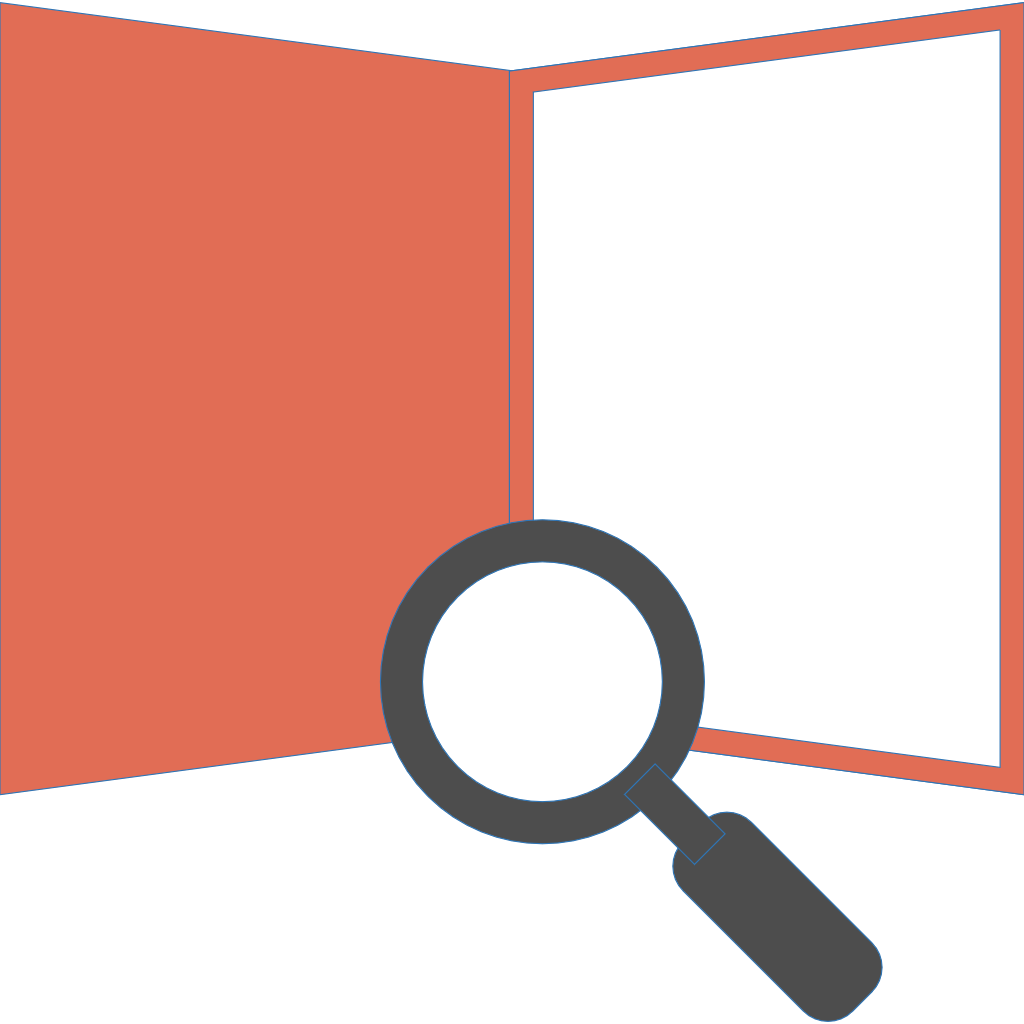 第四部分 相关名词解释（一）财政拨款收入：本年度从本级财政单位取得的财政拨款，包括一般公共预算财政拨款和政府性基金预算财政拨款。（二）事业收入：指事业单位开展专业业务活动及辅助活动所取得的收入。（三）其他收入：指除上述“财政拨款收入”“事业收入”“经营收入”等以外的收入。（四）用事业基金弥补收支差额：指事业单位在用当年的“财政拨款收入”“财政拨款结转和结余资金”“事业收入”“经营收入”“其他收入”不足以安排当年支出的情况下，使用以前年度积累的事业基金（事业单位当年收支相抵后按国家规定提取、用于弥补以后年度收支差额的基金）弥补本年度收支缺口的资金。（五）年初结转和结余：指以前年度尚未完成、结转到本年仍按原规定用途继续使用的资金，或项目已完成等产生的结余资金。（六）结余分配：指事业单位按照事业单位会计制度的规定从非财政补助结余中分配的事业基金和职工福利基金等。（七）年末结转和结余：指单位按有关规定结转到下年或以后年度继续使用的资金，或项目已完成等产生的结余资金。（八）基本支出：填列单位为保障机构正常运转、完成日常工作任务而发生的各项支出。（九）项目支出：填列单位为完成特定的行政工作任务或事业发展目标，在基本支出之外发生的各项支出（十）基本建设支出：填列由本级发展与改革单位集中安排的用于购置固定资产、战略性和应急性储备、土地和无形资产，以及购建基础设施、大型修缮所发生的一般公共预算财政拨款支出，不包括政府性基金、财政专户管理资金以及各类拼盘自筹资金等。（十一）其他资本性支出：填列由各级非发展与改革单位集中安排的用于购置固定资产、战备性和应急性储备、土地和无形资产，以及购建基础设施、大型修缮和财政支持企业更新改造所发生的支出。（十二）“三公”经费：指单位用财政拨款安排的因公出国（境）费、公务用车购置及运行费和公务接待费。其中，因公出国（境）费反映单位公务出国（境）的国际旅费、国外城市间交通费、住宿费、伙食费、培训费、公杂费等支出；公务用车购置及运行费反映单位公务用车购置支出（含车辆购置税、牌照费）及按规定保留的公务用车燃料费、维修费、过桥过路费、保险费、安全奖励费用等支出；公务接待费反映单位按规定开支的各类公务接待（含外宾接待）支出。（十三）其他交通费用：填列单位除公务用车运行维护费以外的其他交通费用。如公务交通补贴、租车费用、出租车费用，飞机、船舶等燃料费、维修费、保险费等。（十四）公务用车购置：填列单位公务用车车辆购置支出（含车辆购置税、牌照费）。（十五）其他交通工具购置：填列单位除公务用车外的其他各类交通工具（如船舶、飞机等）购置支出（含车辆购置税、牌照费）。（十六）机关运行经费：指为保障行政单位（包括参照公务员法管理的事业单位）运行用于购买货物和服务的各项资金，包括办公及印刷费、邮电费、差旅费、会议费、福利费、日常维修费、专用材料以及一般设备购置费、办公用房水电费、办公用房取暖费、办公用房物业管理费、公务用车运行维护费以及其他费用。（十七）经费形式:按照经费来源，可分为财政拨款、财政性资金基本保证、财政性资金定额或定项补助、财政性资金零补助四类序号单位名称单位基本性质经费形式1中共石家庄市藁城区委机构编制委员会办公室(本级)行政单位财政拨款注：1、单位基本性质分为行政单位、参公事业单位、财政补助事业单位、经费自理事业单位四类。2、经费形式分为财政拨款、财政性资金基本保证、财政性资金定额或定项补助、财政性资金零补助四类。注：1、单位基本性质分为行政单位、参公事业单位、财政补助事业单位、经费自理事业单位四类。2、经费形式分为财政拨款、财政性资金基本保证、财政性资金定额或定项补助、财政性资金零补助四类。注：1、单位基本性质分为行政单位、参公事业单位、财政补助事业单位、经费自理事业单位四类。2、经费形式分为财政拨款、财政性资金基本保证、财政性资金定额或定项补助、财政性资金零补助四类。注：1、单位基本性质分为行政单位、参公事业单位、财政补助事业单位、经费自理事业单位四类。2、经费形式分为财政拨款、财政性资金基本保证、财政性资金定额或定项补助、财政性资金零补助四类。区级单位预算项目绩效自评表（2021年度）区级单位预算项目绩效自评表（2021年度）区级单位预算项目绩效自评表（2021年度）区级单位预算项目绩效自评表（2021年度）区级单位预算项目绩效自评表（2021年度）区级单位预算项目绩效自评表（2021年度）区级单位预算项目绩效自评表（2021年度）区级单位预算项目绩效自评表（2021年度）区级单位预算项目绩效自评表（2021年度）填报单位：区委编办金额单位：万元金额单位：万元一、基本情况项目序号991991项目实施单位区委编办区委编办区委编办区委编办一、基本情况项目名称机构编制工作经费机构编制工作经费机构编制工作经费机构编制工作经费机构编制工作经费机构编制工作经费机构编制工作经费二、预算执行情况预算调整数资金到位数自筹资金数资金执行数结余资金数结余资金去向预算执行进度预算执行进度二、预算执行情况444100%100%三、目标完成情况年度预期目标年度预期目标年度预期目标具体完成情况具体完成情况具体完成情况总体完成率总体完成率三、目标完成情况1.贯彻落实上级有关机构编制管理等相关规定，负责全区行政事业体制改革、执法体制改革、机构编制和领导职数管理等工作等。2.负责机构编制业务培训工作，协调推进机构编制科学化、规范化、法制化建设；负责印制党政群机关三定规定等。3.指导监督全区事业单位贯彻落实《事业单位登记管理暂行条例》和《实施细则》，依法查处违反事业单位登记管理规定的行为；负责组织实施事业单位法人年度报告公开和法人治理结构工作；承担全区党政群机关统一社会信用代码赋码证书发放和管理工作等1.贯彻落实上级有关机构编制管理等相关规定，负责全区行政事业体制改革、执法体制改革、机构编制和领导职数管理等工作等。2.负责机构编制业务培训工作，协调推进机构编制科学化、规范化、法制化建设；负责印制党政群机关三定规定等。3.指导监督全区事业单位贯彻落实《事业单位登记管理暂行条例》和《实施细则》，依法查处违反事业单位登记管理规定的行为；负责组织实施事业单位法人年度报告公开和法人治理结构工作；承担全区党政群机关统一社会信用代码赋码证书发放和管理工作等1.贯彻落实上级有关机构编制管理等相关规定，负责全区行政事业体制改革、执法体制改革、机构编制和领导职数管理等工作等。2.负责机构编制业务培训工作，协调推进机构编制科学化、规范化、法制化建设；负责印制党政群机关三定规定等。3.指导监督全区事业单位贯彻落实《事业单位登记管理暂行条例》和《实施细则》，依法查处违反事业单位登记管理规定的行为；负责组织实施事业单位法人年度报告公开和法人治理结构工作；承担全区党政群机关统一社会信用代码赋码证书发放和管理工作等已完成已完成已完成100%100%三、目标完成情况1.贯彻落实上级有关机构编制管理等相关规定，负责全区行政事业体制改革、执法体制改革、机构编制和领导职数管理等工作等。2.负责机构编制业务培训工作，协调推进机构编制科学化、规范化、法制化建设；负责印制党政群机关三定规定等。3.指导监督全区事业单位贯彻落实《事业单位登记管理暂行条例》和《实施细则》，依法查处违反事业单位登记管理规定的行为；负责组织实施事业单位法人年度报告公开和法人治理结构工作；承担全区党政群机关统一社会信用代码赋码证书发放和管理工作等1.贯彻落实上级有关机构编制管理等相关规定，负责全区行政事业体制改革、执法体制改革、机构编制和领导职数管理等工作等。2.负责机构编制业务培训工作，协调推进机构编制科学化、规范化、法制化建设；负责印制党政群机关三定规定等。3.指导监督全区事业单位贯彻落实《事业单位登记管理暂行条例》和《实施细则》，依法查处违反事业单位登记管理规定的行为；负责组织实施事业单位法人年度报告公开和法人治理结构工作；承担全区党政群机关统一社会信用代码赋码证书发放和管理工作等1.贯彻落实上级有关机构编制管理等相关规定，负责全区行政事业体制改革、执法体制改革、机构编制和领导职数管理等工作等。2.负责机构编制业务培训工作，协调推进机构编制科学化、规范化、法制化建设；负责印制党政群机关三定规定等。3.指导监督全区事业单位贯彻落实《事业单位登记管理暂行条例》和《实施细则》，依法查处违反事业单位登记管理规定的行为；负责组织实施事业单位法人年度报告公开和法人治理结构工作；承担全区党政群机关统一社会信用代码赋码证书发放和管理工作等已完成已完成已完成100%100%三、目标完成情况1.贯彻落实上级有关机构编制管理等相关规定，负责全区行政事业体制改革、执法体制改革、机构编制和领导职数管理等工作等。2.负责机构编制业务培训工作，协调推进机构编制科学化、规范化、法制化建设；负责印制党政群机关三定规定等。3.指导监督全区事业单位贯彻落实《事业单位登记管理暂行条例》和《实施细则》，依法查处违反事业单位登记管理规定的行为；负责组织实施事业单位法人年度报告公开和法人治理结构工作；承担全区党政群机关统一社会信用代码赋码证书发放和管理工作等1.贯彻落实上级有关机构编制管理等相关规定，负责全区行政事业体制改革、执法体制改革、机构编制和领导职数管理等工作等。2.负责机构编制业务培训工作，协调推进机构编制科学化、规范化、法制化建设；负责印制党政群机关三定规定等。3.指导监督全区事业单位贯彻落实《事业单位登记管理暂行条例》和《实施细则》，依法查处违反事业单位登记管理规定的行为；负责组织实施事业单位法人年度报告公开和法人治理结构工作；承担全区党政群机关统一社会信用代码赋码证书发放和管理工作等1.贯彻落实上级有关机构编制管理等相关规定，负责全区行政事业体制改革、执法体制改革、机构编制和领导职数管理等工作等。2.负责机构编制业务培训工作，协调推进机构编制科学化、规范化、法制化建设；负责印制党政群机关三定规定等。3.指导监督全区事业单位贯彻落实《事业单位登记管理暂行条例》和《实施细则》，依法查处违反事业单位登记管理规定的行为；负责组织实施事业单位法人年度报告公开和法人治理结构工作；承担全区党政群机关统一社会信用代码赋码证书发放和管理工作等已完成已完成已完成100%100%四、年度绩效指标完成情况一级指标二级指标三级指标三级指标指标分值预期指标值实际完成值自评得分四、年度绩效指标完成情况产出指标（40）数量指标事业单位年报完成率事业单位年报完成率10100%100%10四、年度绩效指标完成情况产出指标（40）质量指标事业单位改革率事业单位改革率10100%100%10四、年度绩效指标完成情况产出指标（40）时效指标各项工作按时完成率各项工作按时完成率10100%100%10四、年度绩效指标完成情况产出指标（40）成本指标项目总成本项目总成本10≤4万≤4万10四、年度绩效指标完成情况预算执行率指标（10分）预算执行率4万元4万元10100%100%10四、年度绩效指标完成情况效益指标（40）社会效益指标职能转变职能转变20100%100%20四、年度绩效指标完成情况效益指标（40）可持续影响指标各项工作持续推动各项工作持续推动20100%100%20四、年度绩效指标完成情况满意度指标
（10分）满意度指标群众满意度群众满意度10100%100%10四、年度绩效指标完成情况总分总分总分总分总分总分总分100五、项目绩效分析项目存在问题无无无无无无无五、项目绩效分析项目存在问题无无无无无无无五、项目绩效分析问题成因分析五、项目绩效分析问题成因分析五、项目绩效分析整改措施五、项目绩效分析整改措施注：指标值仅供参考，绩效指标设定应参考相关历史数据、行业标准、计划标准等，科学制定指标值。注：指标值仅供参考，绩效指标设定应参考相关历史数据、行业标准、计划标准等，科学制定指标值。注：指标值仅供参考，绩效指标设定应参考相关历史数据、行业标准、计划标准等，科学制定指标值。注：指标值仅供参考，绩效指标设定应参考相关历史数据、行业标准、计划标准等，科学制定指标值。注：指标值仅供参考，绩效指标设定应参考相关历史数据、行业标准、计划标准等，科学制定指标值。注：指标值仅供参考，绩效指标设定应参考相关历史数据、行业标准、计划标准等，科学制定指标值。注：指标值仅供参考，绩效指标设定应参考相关历史数据、行业标准、计划标准等，科学制定指标值。注：指标值仅供参考，绩效指标设定应参考相关历史数据、行业标准、计划标准等，科学制定指标值。注：指标值仅供参考，绩效指标设定应参考相关历史数据、行业标准、计划标准等，科学制定指标值。填报人：范建康填报人：范建康联系电话：88107177联系电话：88107177区级单位预算项目绩效自评表（2021年度）区级单位预算项目绩效自评表（2021年度）区级单位预算项目绩效自评表（2021年度）区级单位预算项目绩效自评表（2021年度）区级单位预算项目绩效自评表（2021年度）区级单位预算项目绩效自评表（2021年度）区级单位预算项目绩效自评表（2021年度）区级单位预算项目绩效自评表（2021年度）区级单位预算项目绩效自评表（2021年度）填报单位：区委编办金额单位：万元金额单位：万元一、基本情况项目序号992992项目实施单位区委编办区委编办区委编办区委编办一、基本情况项目名称中文域名工作经费中文域名工作经费中文域名工作经费中文域名工作经费中文域名工作经费中文域名工作经费中文域名工作经费二、预算执行情况预算调整数资金到位数自筹资金数资金执行数结余资金数结余资金去向预算执行进度预算执行进度二、预算执行情况10.810.810.8100%100%三、目标完成情况年度预期目标年度预期目标年度预期目标具体完成情况具体完成情况具体完成情况总体完成率总体完成率三、目标完成情况中文域名注册率100%
中文域名挂标率100%
实现“双覆盖”中文域名注册率100%
中文域名挂标率100%
实现“双覆盖”中文域名注册率100%
中文域名挂标率100%
实现“双覆盖”全部完成全部完成全部完成100%100%三、目标完成情况中文域名注册率100%
中文域名挂标率100%
实现“双覆盖”中文域名注册率100%
中文域名挂标率100%
实现“双覆盖”中文域名注册率100%
中文域名挂标率100%
实现“双覆盖”全部完成全部完成全部完成100%100%三、目标完成情况中文域名注册率100%
中文域名挂标率100%
实现“双覆盖”中文域名注册率100%
中文域名挂标率100%
实现“双覆盖”中文域名注册率100%
中文域名挂标率100%
实现“双覆盖”全部完成全部完成全部完成100%100%四、年度绩效指标完成情况一级指标二级指标三级指标三级指标指标分值预期指标值实际完成值自评得分四、年度绩效指标完成情况产出指标（40）数量指标中文域名注册率中文域名注册率8100%100%8四、年度绩效指标完成情况产出指标（40）数量指标中文域名挂标率中文域名挂标率8100%100%8四、年度绩效指标完成情况产出指标（40）质量指标是否“双覆盖”是否“双覆盖”8100%100%8四、年度绩效指标完成情况产出指标（40）时效指标年续费率年续费率8100%100%8四、年度绩效指标完成情况产出指标（40）成本指标缴费金额缴费金额8100%100%8四、年度绩效指标完成情况预算执行率指标（10分）预算执行率10.8万元10.8万元10100%100%10四、年度绩效指标完成情况效益指标（40）可持续影响指标推动中文域名发展和应用推动中文域名发展和应用40100%100%40四、年度绩效指标完成情况满意度指标
（10分）满意度指标服务对象满意度服务对象满意度10100%100%10四、年度绩效指标完成情况总分总分总分总分总分总分总分100五、项目绩效分析项目存在问题无无无无无无无五、项目绩效分析项目存在问题无无无无无无无五、项目绩效分析问题成因分析五、项目绩效分析问题成因分析五、项目绩效分析整改措施五、项目绩效分析整改措施注：指标值仅供参考，绩效指标设定应参考相关历史数据、行业标准、计划标准等，科学制定指标值。注：指标值仅供参考，绩效指标设定应参考相关历史数据、行业标准、计划标准等，科学制定指标值。注：指标值仅供参考，绩效指标设定应参考相关历史数据、行业标准、计划标准等，科学制定指标值。注：指标值仅供参考，绩效指标设定应参考相关历史数据、行业标准、计划标准等，科学制定指标值。注：指标值仅供参考，绩效指标设定应参考相关历史数据、行业标准、计划标准等，科学制定指标值。注：指标值仅供参考，绩效指标设定应参考相关历史数据、行业标准、计划标准等，科学制定指标值。注：指标值仅供参考，绩效指标设定应参考相关历史数据、行业标准、计划标准等，科学制定指标值。注：指标值仅供参考，绩效指标设定应参考相关历史数据、行业标准、计划标准等，科学制定指标值。注：指标值仅供参考，绩效指标设定应参考相关历史数据、行业标准、计划标准等，科学制定指标值。填报人：陈晓光填报人：陈晓光联系电话：88165578联系电话：88165578